Power and Control Wheel ReflectionWhere do you see your own actions on the power and control wheel? 
Please give examples of your actions under the applicable areas. 
How frequently did you use these tactics?Often – Sometimes – Rarely – NeverPhysical Violence:Using Intimidation:Using Emotional Abuse:Using Isolation:Minimizing, Denying, and Blaming:Using Children:Using Male Privilege:Using Economic Abuse:Using Coercion and Threats:Sexual Disrespect:Sexual Violence: 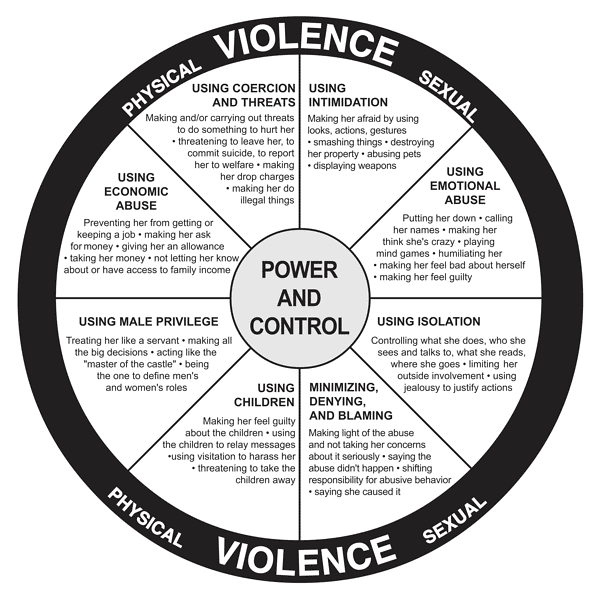 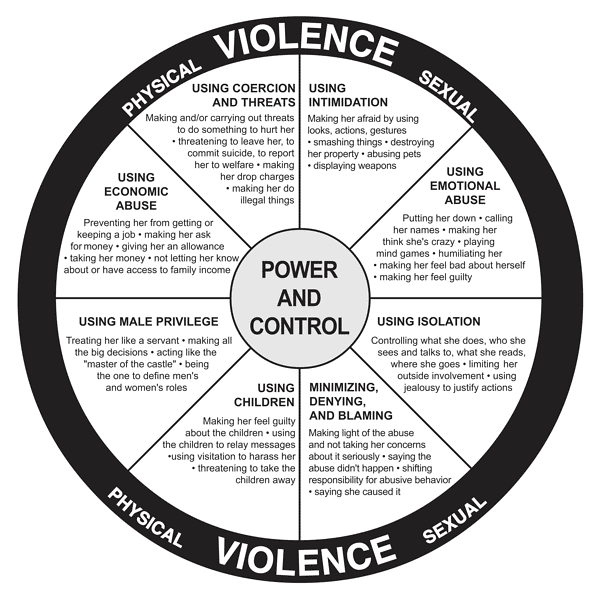 